ОТЧЕТ о выполнении планапо устранению недостатков, выявленных в ходе независимой оценки качества условий оказания услугМуниципальным бюджетным общеобразовательным учреждением«Каспийская гимназия»»городского округа «город Каспийск»за 2021-2022 учебный год( 1 квартал)Директор МБОУ « Каспийская гимназия»                                              Магомедов М.С.14.04.2022 г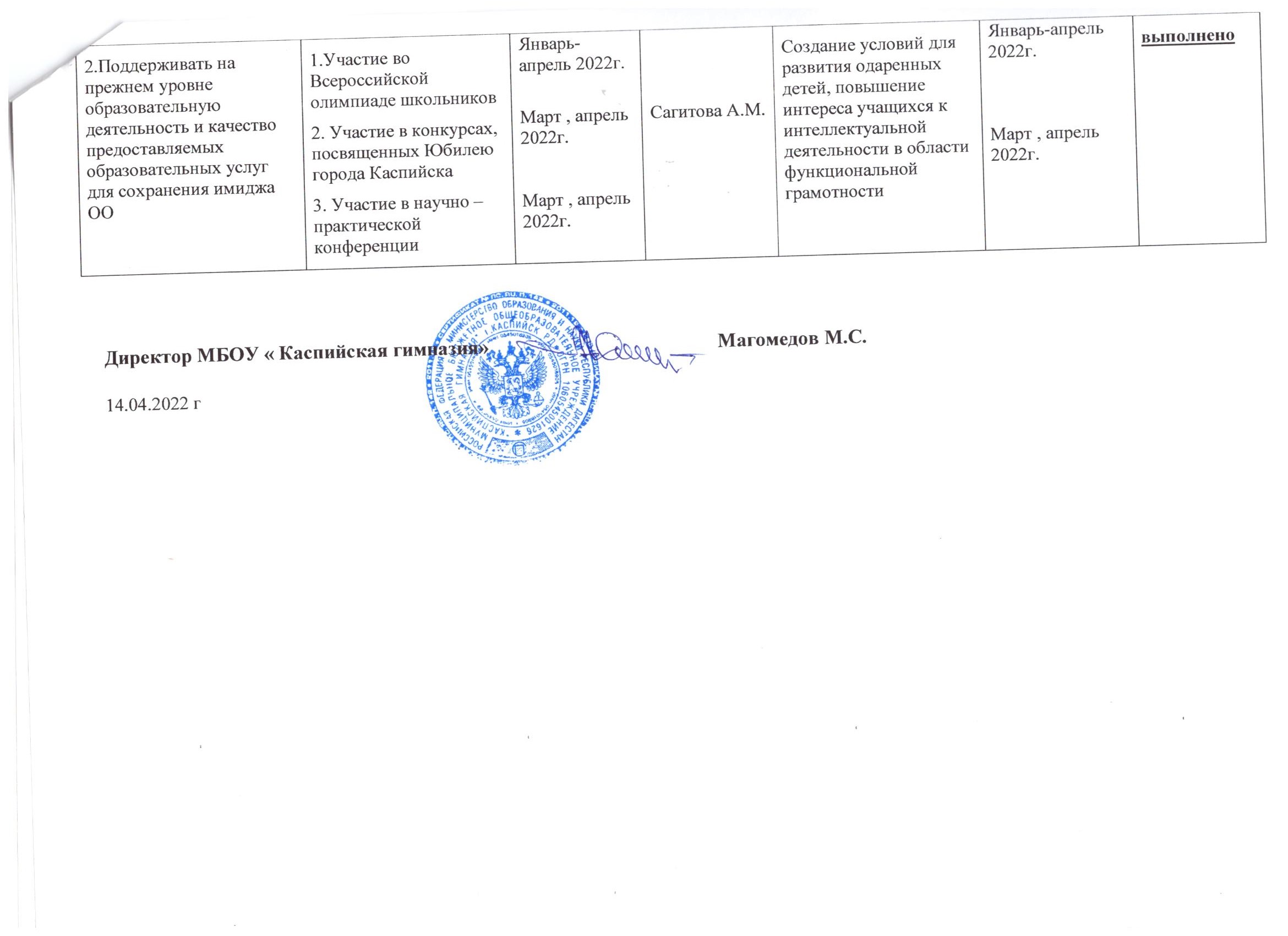 Недостатки, выявленные в ходе независимой оценки качества условий оказания услуг организациейНаименование мероприятия по устранению недостатков, выявленныхв ходе независимой оценки качества условий оказания услуг организациейПлановый срок реализации мероприятияОтветственный исполнитель (с указанием фамилии, имени, отчества и должности)Ответственный исполнитель (с указанием фамилии, имени, отчества и должности)Реализованные меры по устранению выявленных недостатков Сведения о ходе реализации мероприятияФактический срок реализацииФактический срок реализацииОтметка о выполненииОткрытость и доступность информации об организации МБОУ «Каспийская гимназия»Открытость и доступность информации об организации МБОУ «Каспийская гимназия»Открытость и доступность информации об организации МБОУ «Каспийская гимназия»Открытость и доступность информации об организации МБОУ «Каспийская гимназия»Открытость и доступность информации об организации МБОУ «Каспийская гимназия»Открытость и доступность информации об организации МБОУ «Каспийская гимназия»Открытость и доступность информации об организации МБОУ «Каспийская гимназия»1.Создание условий по обеспечению доступности взаимодействия с МБОУ «Каспийская гимназия»  по телефону, электронной почте, с помощью электронных сервисов, предоставляемых на официальном сайте в сети ИНТЕРНЕТ, в том числе наличие возможности внесения предложений, направленных на улучшение работы гимназии Мониторинг информации, размещенной на официальном сайте в соответствие требованиям законодательстваСвоевременное размещение и обновление актуальной информации на официальном сайте гимназии в сети «Интернет»Февраль 2022 года Постояннозаместитель директора;Штибекова Н.Ф.., ответственный технический специалист  за ведение сайта Сагитова А.М., Мочалова Е.Г.Гамзатова И.Р. Штибекова Н.Ф..,заместители директоразаместитель директора;Штибекова Н.Ф.., ответственный технический специалист  за ведение сайта Сагитова А.М., Мочалова Е.Г.Гамзатова И.Р. Штибекова Н.Ф..,заместители директораИнформация о деятельности образовательной организации, размещенной на официальном сайте организации в сети «Интернет» приведена  в соответствие с требованиями законодательства  Февраль 2022 года Январь 2022 г, постоянноФевраль 2022 года Январь 2022 г, постоянновыполнено2.. Обеспечить повышение качества содержания информации на сайте школы, отражающей деятельность гимназии. 1.Поддерживать состояние официального сайта МБОУ «Каспийская гимназия» на прежнем уровне2.Обеспечить своевременное внесение изменений в информационные разделы сайта МБОУ «Каспийская гимназия»3.  Разместить на сайте МБОУ «Каспийская гимназия» годовой отчет о самообследовании организации;ПостоянноПостоянноАпрель 2022 годаАдминистрация МБОУ «Каспийская гимназия»Администрация МБОУ «Каспийская гимназия»Директор Магомедов М.С.Администрация МБОУ «Каспийская гимназия»Администрация МБОУ «Каспийская гимназия»Директор Магомедов М.С.Ревизия информации на сайте гимназииРевизия информации на сайте гимназииСбор и систематизация  информацииПостояннопостоянноАпрель 2022г  годаПостояннопостоянноАпрель 2022г  годавыполненоII. Комфортность условий предоставления услугII. Комфортность условий предоставления услугII. Комфортность условий предоставления услугII. Комфортность условий предоставления услугII. Комфортность условий предоставления услугII. Комфортность условий предоставления услугII. Комфортность условий предоставления услуг1. Организация и проведение психолого-педагогического консультирования участников образовательных отношений1. Внедрять в работу передовые, современные методы преподавания (использование электронных интерактивных лабораторий). обеспечение)В течение годазаместитель директораМониторинг рынкаМониторинг рынкаВ течение  годаВ течение  годаIII. Доступность услуг для инвалидовIII. Доступность услуг для инвалидовIII. Доступность услуг для инвалидовIII. Доступность услуг для инвалидовIII. Доступность услуг для инвалидовIII. Доступность услуг для инвалидовIII. Доступность услуг для инвалидов1.Поддерживать на прежнем уровне условия организации обучения и воспитания учащихся с ограниченными возможностями здоровья (свободный доступ к местам занятий, наличие пандуса, поручней, расширенных дверных проемов и т.д.).Продолжить работу по совершенствованию безбарьерной образовательной средыВ течение годаАшурлаев Ш.М.. – заместитель директора по АХЧСоздан паспорт доступности объекта социальной инфраструктуры МБОУ «Каспийской гимназии»Создан паспорт доступности объекта социальной инфраструктуры МБОУ «Каспийской гимназии» 2022 .-2030ггВыполнено(паспорт доступности в наличии)Выполнено(паспорт доступности в наличии)2.Особое внимание  уделять профессиональной подготовке специалистов по работе с обучающимися с ОВЗ.Своевременное прохождение  учителями курсов повышения квалификации по работе с обучающимися с ОВЗ.В соответствии с  графиком.заместитель директораМочалова Е.Г.График курсовой подготовкиОбеспечение доступности образовательных и воспитательных услуг для детей с ОВЗГрафик курсовой подготовкиОбеспечение доступности образовательных и воспитательных услуг для детей с ОВЗ2022гвыполненовыполненоIV. Доброжелательность, вежливость работников организации МБОУ «Каспийская гимназия»IV. Доброжелательность, вежливость работников организации МБОУ «Каспийская гимназия»IV. Доброжелательность, вежливость работников организации МБОУ «Каспийская гимназия»IV. Доброжелательность, вежливость работников организации МБОУ «Каспийская гимназия»IV. Доброжелательность, вежливость работников организации МБОУ «Каспийская гимназия»IV. Доброжелательность, вежливость работников организации МБОУ «Каспийская гимназия»IV. Доброжелательность, вежливость работников организации МБОУ «Каспийская гимназия»1.Провести мероприятия по обеспечению и созданию условий для психологической безопасности и комфортности в школе, на установление доброжелательных взаимоотношений педагогических работников с учащимися, родителями (законными представителями) Актуализировать информацию о работе сайта гимназии, электронного   журнала (Дневник.ру) на родительских собраниях постоянноМагомедов М.С директорСоздание условий для установления комфортных взаимоотношений сотрудников школы с  учащимися, родителями (законными представителями)Создание условий для установления комфортных взаимоотношений сотрудников школы с  учащимися, родителями (законными представителями)постоянно В стадии выполненияВ стадии выполнения2. Провести мероприятия по обеспечению и созданию условий по повышению компетентности работников МБОУ «Каспийская гимназия»Доведение информации о результатах проведения независимой оценки качества образовательной деятельности в 2021 году до сведения родителей (законных представителей) учащихся постоянноМагомедов М.С. директорСоздание условий для роста  профессиональной компетентности сотрудников МБОУ «Каспийская гимназия»Создание условий для роста  профессиональной компетентности сотрудников МБОУ «Каспийская гимназия»постоянно выполняетсявыполняетсяV. Удовлетворенность условиями оказания услугV. Удовлетворенность условиями оказания услугV. Удовлетворенность условиями оказания услугV. Удовлетворенность условиями оказания услугV. Удовлетворенность условиями оказания услугV. Удовлетворенность условиями оказания услугV. Удовлетворенность условиями оказания услуг1.Организовать деятельность учреждения, направленную на формирование положительной оценки образовательной деятельности, повышение качества предоставляемых услуг и уровня удовлетворенности у получателей образовательных услугСоздание условий для обеспечения информированности родителей (законных представителей)Январь-апрель 2022г.Январь 2022г.Сагитова А.М..,зам. директора по УВРРодительские собрания для родителей (законных представителей) учащихся 10-11 классов «Вопросы ГИА  Итоги ВПР  по 1—11 классамРодительские собрания для родителей (законных представителей) учащихся 10-11 классов «Вопросы ГИА  Итоги ВПР  по 1—11 классамЯнварь-апрель 2022г.Март 2022выполненовыполнено2.Поддерживать на прежнем уровне образовательную деятельность и качество предоставляемых образовательных услуг для сохранения имиджа ОО1.Участие во Всероссийской олимпиаде школьников 2. Участие в конкурсах, посвященных Юбилею города Каспийска3. Участие в научно – практической конференцииЯнварь-апрель 2022г.Март , апрель 2022г.Март , апрель 2022г.Сагитова А.М.Создание условий для развития одаренных детей, повышение интереса учащихся к интеллектуальной деятельности в области функциональной грамотностиСоздание условий для развития одаренных детей, повышение интереса учащихся к интеллектуальной деятельности в области функциональной грамотностиЯнварь-апрель 2022г.Март , апрель 2022г.выполненовыполнено